自転車(傷害)保険の保険料はいくらか（１）　問題　自転車事故は全交通事故の約２割をしめ，自分がケガをしたり，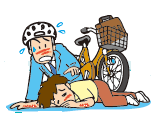 他人をケガさせたり，財物をこわしたりするリスク(危険)があります。その結果，ケガの治療費や事故による賠償金が必要となることも少なくありません。そこで，Ｋ市では，自転車事故に対応する保険をつくることになりました。年間の保険料はいくらにすればよいでしょう。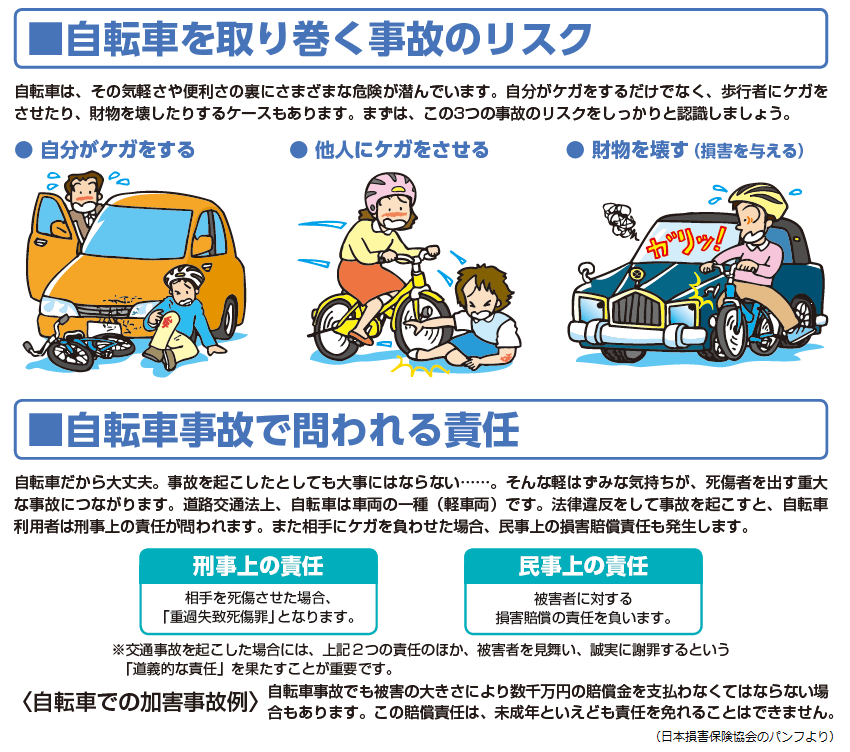 １ (条件整理) 条件を整理して，必要な仮定をきめよう。自転車(傷害)保険の保険料はいくらか（２）２ (解決) 次のように仮定をきめた問題Ａを解いてみよう。問題Ａ　Ｋ市では，自転車事故に対応する傷害保険をつくることになりましたが，年間の保険料はいくらにすればよいでしょう。ただし，　・Ｋ市の自転車の数は38万台で，保険加入率は30％　・自転車の事故件数は，年間450件　・事故１件に対する保険金(治療や賠償のための補償金)は，平均10万円　・手数料等は考えず，収支はゼロとする。＜解＞３ (ふり返り) 上の解をふり返って，いろいろ考察してみよう。自転車(傷害)保険の保険料はいくらか（３）４ (解決) さらに，次の問題Ｂも解いてみよう。問題Ｂ　Ｋ市では，自転車事故に対応する傷害保険をつくることになりました。いま， ・Ｋ市の自転車の数は38万台で，保険加入率は90％　　　 ・自転車１台の保険料は，年間500円　　　 ・手数料は全体で年間50万円，収支はゼロとする。(1) 年間の自転車事故x件と，事故に補償できる保険金y万円は，どのような関係になるでしょう。式とグラフに表してみましょう。(2)  のとき，yの変域を求めてみましょう。＜解＞５ (ふり返り) ここまでの問題解決をふり返って，残された課題をあげよう。(感想)